Отчёт по проведению тематической недели в группе «Паровозик» «Неделя физкультуры»Дата проведения 15.08.2019 годЦель: укреплять физическое здоровье детей, формировать у детей потребность быть здоровым.Задачи:развивать физические качества – выносливость, быстроту, ловкость.воспитывать интерес к физкультуре и спорту.совершенствовать двигательные навыки детей     С 12 августа по 16 августа в группе «Паровозик» проходила тематическая неделя «Неделя физкультуры». В течении недели с детьми проводились: беседы о здоровье и безопасности, рассматривание иллюстраций и картин о спорте. Изучали свой организм с помощью игр («как я устроен», «правила личной гигиены», «есть ли у кожи враги» и др.)     В мероприятии принимали участие 4 ребенка.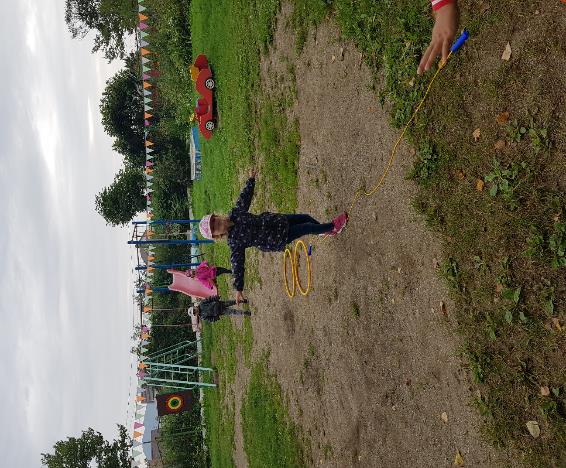 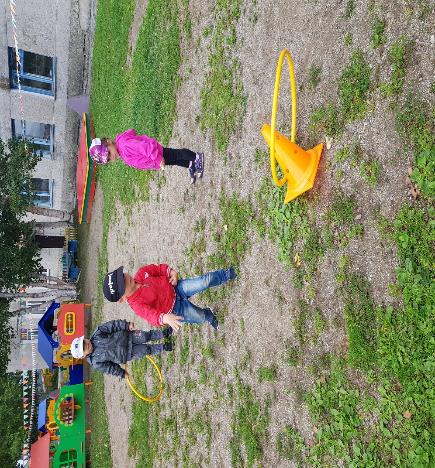 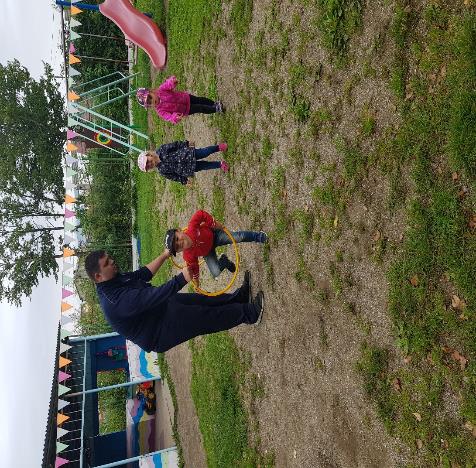 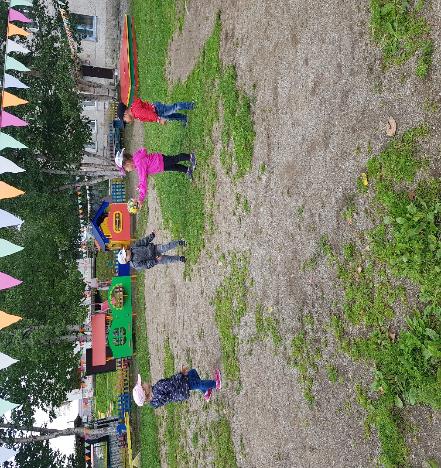 